Do you provide dedicated supported education services for individuals with psychiatric disabilities/mental illness?  Want to strengthen dissemination of information about your supported education program to regional and national stakeholders?With funding from the Substance Abuse and Mental Health Administration (SAMHSA), a coalition of national technical assistance centers—the National Empowerment Center, Youth M.O.V.E National, Doors to Wellbeing, The CAFÉ TA Center, and the Peer Support Coalition of Florida’s Peer Experience National Technical Assistance Center--are developing a national database (program listing) of supported education programs.  The coalition has developed a survey to collect program information and invites any mental health-focused supported education program, whether based in a university, mental health agency, state or county office, or other organization, to submit information about their program through the survey. Why are we doing this: Supporting the educational goals of youth/adults with psychiatric disabilities/mental health challenges is critical.  Currently, however, there is no comprehensive listing of supported education programs, and no go-to starting point for individuals or families looking for educational supports. What programs are eligible: For the purposes of the database, we are defining supported education programs as any dedicated program or service focused on improving GED completion, access to higher education, and/or support in higher education settings among youth and adults with psychiatric disabilities/ mental illness, including Autism.  To qualify, programs must specifically focus on improving educational access and outcomes. What will happen to survey entries:  Within the survey we request contact information to facilitate follow-up for entries that may need to be clarified.  Once any clarifications are obtained, entries will be added to a searchable online database and broadly disseminated.Find the Survey here:  https://pitt.co1.qualtrics.com/jfe/form/SV_71fqLc9gJzVbrvgQuestions or comments:  Please email SEducDatabase@gmail.com with any questions or comments related to the project. 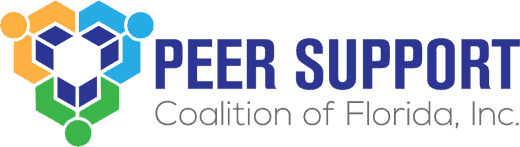 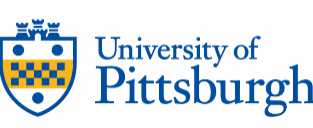 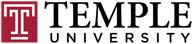 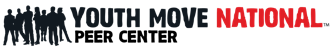 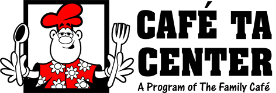 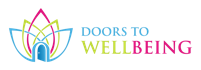 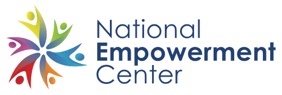 